Манифест наставникаНаставник помогает наставляемому осознать свои сильные и слабые стороны и определить векторы развития.Наставник является примером жизни, поведения и ценностей для наставляемого.Наставнические отношения формируются в условиях доверия, взаимообогащения и открытого диалога.Наставник ориентируется на близкие, достижимые для наставляемого цели, но обсуждает с ним долгосрочную перспективу и будущее.Наставник предлагает свою помощь в достижении целей и желаний наставляемого, и указывает на риски и противоречия.Наставник не навязывает наставляемому собственное мнение и позицию, но стимулирует развитие у наставляемого своего индивидуального видения.Наставник помогает наставляемому развить прикладные навыки, умения и компетенции.Наставник по возможности оказывает наставляемому личностную и психологическую поддержку, мотивирует, подталкивает и ободряет его.Наставник по согласованию с куратором может проводить дополнительные (в т.ч. выездные) мероприятия, направленные как на достижение цели наставнического взаимодействия, так и на укрепление взаимоотношений с наставляемым.Наставник соблюдает обоюдные договоренности, не выходит за допустимые рамки субординации и не разглашает информацию, которую передает ему наставляемый*Наставник может быть инициатором завершения программы, но перед этим обязан приложить все усилия по сохранению доброкачественных наставнических отношений.*Список исключений, информация о которых незамедлительно передается куратору программы:если наставляемый сообщит о том, что стал жертвой насилия (физического, сексуального, психологического);если наставляемый сообщит о том, что вовлечен в незаконную деятельность (распространение наркотиков, финансовые махинации);– если наставляемый сообщит (или его поведение будет свидетельствовать) о потенциальной угрозе, способной нанести вред жизни и здоровью (суицидальные мысли, пагубная зависимость).Кодекс наставникаНе осуждаю, а предлагаю решениеНе критикую, а изучаю ситуациюНе обвиняю, а поддерживаюНе решаю проблему сам, а помогаю решить ее наставляемомуНе навязываю свое мнение, а работаю в диалогеРазделяю ответственность за наставляемого с куратором, родителями и организациейНе утверждаю, а советуюсьНе отрываюсь от практикиПризываю наставляемого к дисциплине и ответственному отношению к себе, наставническому взаимодействию и программе, сам следую этому правилуНе разглашаю внутреннюю информацию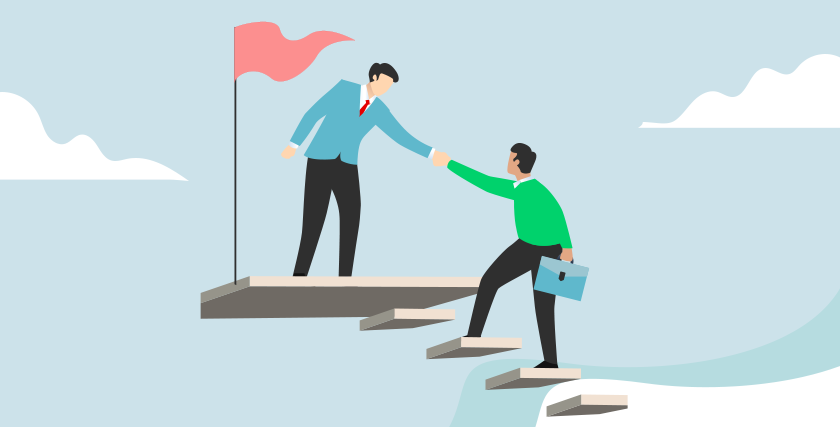 